Hotel Booking Form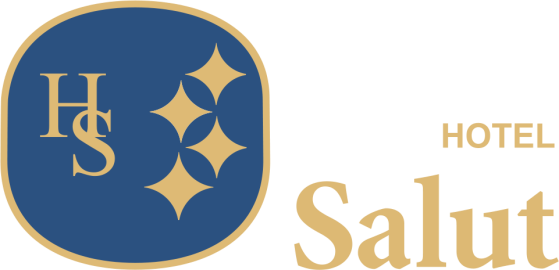 Participant of the 5th International School-Conference on Catalysis for Young Scientists “Catalyst Design: From Molecular to Industrial Level” 20-23 May, 2018Please fill in this form and send it to SALUT hotel till April 1, 2018 by e-mail: service@hotelsalut.ruN.B. Price per room includes breakfast. Check in: 14.00, Check out: 12.00 *Russian participants can fill in form by Russian language
Российские участники форму могут заполнить на русском языкеFull Name of participant (Mr/Ms)Method of payment 
(please choose and mark)1. bank transfer   2. payment by cash at reception Room (please choose and mark)
1. Comfort Singl (3100 Rub.)
2. Comfort Twin (4100 Rub.)Date of arrivalDate of departureAccompanying person (Mr/Ms)Transfer Vnukovo Airport 
(on request)CommentsPromo codeCatalyst Design / Каталитический дизайн